Application Form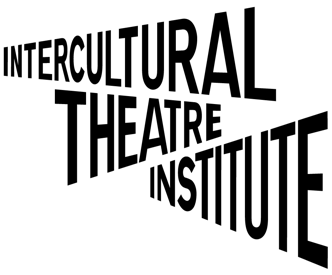 The information you provide in this form will be used only for purposes of admission to
Intercultural Theatre Institute (ITI) and will be treated confidentially.To complete form, please click in the appropriate space to enter text and click the boxeswhere applicable.Application for admission in    2022      20231.Particulars of ApplicantSingapore NRIC  / Passport  / Other Local Identity Card  number: select whichever applicableDate of Birth:  	Place of Birth: 2. Educationa. Highest formal educational qualificationb. English language proficiencyAcademic or other formal qualification for study/use of English Language:       
(e.g. GCE ‘O’ Levels or high school equivalent, IELTS, etc)Include a copy of the corresponding certificate(s) in Appendix D.Written English: 	 Fluent      Adequate       Need help
Spoken English:	 Fluent      Adequate       Need help

c. Other language proficienciesd. Previous theatre trainingIf you need more space, please attach a separate document.Technical Theatre Experience3. Health HistoryDo you have any of the following conditions currently or in the past 12 months?Please elaborate if you have selected Yes for any of the conditions above and provide details on other health/medical issues not listed above.If you need more space for explanations, please attach a separate document.Are you currently receiving or have received the following care and/or procedures in the past 12 months? If you have selected Yes for any of the above, please explain further.If you need more space for explanations, please attach a separate document.4. Personal History5. Supporting Documents6. Declaration and ConsentPlease check the boxes accordingly and sign. I declare that all the particulars furnished by me in this application are true.In compliance with the personal Data Protection Act, 2012 (PDPA), ITI seeks your consent to collect and use your personal data (i.e. name, NRIC/passport number, contact numbers, mailing and email addresses, and all other information in this form) in order to process your application for enrolment purposes and to disclose such personal data to the relevant government authorities such as the Immigration & Checkpoints Authority and Committee for Private Education when necessary. Your personal data will be kept securely according to PDPA. I hereby give my acknowledgement and consent to ITI to use my personal data for the Purposes and Services stated above. I also consent to the collection and use of my personal data to ITI to provide me with information and updates about ITI as well as activities such as upcoming events, seminars, workshops, conferences and programmes organized by ITI. I agree that my consent will remain in place until my withdrawal by officially notifying ITI in writing.Right-click to insert photo of signaturePlease send completed application form, with photo, and supporting documents to ITI by:Email:admissions@iti.edu.sgORMail:Attn: Curriculum CoordinatorIntercultural Theatre Institute11 Upper Wilkie RoadSingapore 228120How did you hear about ITI?  (You may select more than one) Online features / listings Collaterals (brochures, flyers, posters, etc.) Print / Newspaper Word-of-Mouth Google or other search engine OtherThe information you provide in this form will be used only for purposes of admission to Intercultural Theatre Institute (ITI) and will be treated confidentially.





Right-click to insert photo of yourself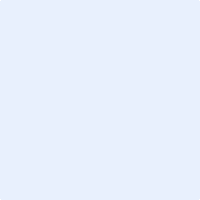 Full Name (as in NRIC, passport or local identity card):Full Name (as in NRIC, passport or local identity card):Full Name (as in NRIC, passport or local identity card):Preferred Name (if any):Preferred Name (if any):Preferred Name (if any):Address where you can easily be reached:Address where you can easily be reached:Address where you can easily be reached:Country codePhone number
(     )(mobile)(mobile)
(     )(alternative if any)(alternative if any)Email address:Nationality: Singapore Citizen Singapore Permanent Resident Others (please specify):Ethnicity:Religion:Marital Status:Gender:Qualification:Institution:Year Completed:Include a copy of the corresponding certificate(s) in Appendix D.Include a copy of the corresponding certificate(s) in Appendix D.   Pass    FailWritten:
Spoken:  Fluent    Adequate    Need help Fluent    Adequate    Need helpWritten:
Spoken:  Fluent    Adequate    Need help Fluent    Adequate    Need helpWritten:
Spoken:  Fluent    Adequate    Need help Fluent    Adequate    Need helpWritten:
Spoken:  Fluent    Adequate    Need help Fluent    Adequate    Need helpWritten:
Spoken:  Fluent    Adequate    Need help Fluent    Adequate    Need helpNature of training / qualificationYear / durationName of teacher / schoolStage ManagementStage LightingStage Sound No experience Beginner Advanced Very experienced No experience Beginner Advanced Very experienced No experience Beginner Advanced Very experiencedYesNo1.Medical conditions (e.g. asthma/breathing difficulties, diabetes, epilepsy, gout, heart/lung issues, hernia, infectious diseases, etc)2.Mental health conditions (e.g. anxiety, eating disorders, mood disorders, psychotic disorders, etc)3.Disability/learning needs (e.g. autism, dyslexia, visual impairment, etc)4.Injuries/physical conditions (e.g. ligament issues, muscle, joint, or spinal disorders, etc)5.Drug and/or food allergy YesNo1.Physical Therapy2.Psychotherapy/Counselling3.Chiropractor4.Medication5.Surgery and/or Hospitalisation6.Others (please state)YesNoHave you ever been convicted in a court of law in any country?Have you ever been prohibited from entering Singapore?Have you ever been refused entry into or deported from any country?Have you ever entered Singapore using a different passport or name?If any of the answers is Yes, please furnish details in a separate document.Please indicate if attached.Please indicate if attached.Appendix AExperience in the artsAppendix BStatement of aspiration (min. 100 word statement)
Tell us why you are interested in joining the programmeAppendix CEmployment experienceAppendix DHighest formal education and English Language Proficiency
(as stated in Section 2, please provide certificates and/or transcripts)Appendix EOther learning experiences(please include corresponding certificates if relevant)Appendix FTwo letters of reference (preferably from arts practitioners/companies)Appendix GOther things you wish to tell us (optional)Signature of applicantDateFor official use onlyDate received: Received by: